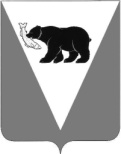 ПОСТАНОВЛЕНИЕАДМИНИСТРАЦИИ УСТЬ-БОЛЬШЕРЕЦКОГО   МУНИЦИПАЛЬНОГО РАЙОНА В связи с допущением технической ошибки Администрация Усть-Большерецкого муниципального районаПОСТАНОВЛЯЕТ:1. Внести в муниципальную программу «Энергоэффективность, развитие энергетики и коммунального хозяйства, обеспечение жителей населенных пунктов Усть-Большерецкого муниципального района коммунальными услугами и услугами по благоустройству», утвержденную постановлением Администрации Усть-Большерецкого муниципального района от 16.05.2016 № 177, следующее изменение, изложив приложение № 5 «Паспорт Подпрограммы 4 «Охрана окружающей среды и обеспечение экологической безопасности в Усть-Большерецком муниципальном районе»» в новой редакции согласно приложению к настоящему постановлению. 2. Аппарату Администрации Усть-Большерецкого муниципального района обнародовать настоящее постановление и разместить на официальном сайте Администрации Усть-Большерецкого муниципального района в информационно-телекоммуникационной сети «Интернет». 	3. Настоящее постановление вступает в силу после дня его официального обнародования. 4. Контроль за исполнением настоящего постановления оставляю за собой.Глава Усть-Большерецкогомуниципального района                                                                                          К.С. ВолковПриложение к постановлению Администрации Усть-Большерецкого муниципального района от 17.04.2023 № 172Приложение № 5к постановлению Администрации Усть-Большерецкого муниципального района от 16.05.2016 № 177Паспорт Подпрограммы 4 «Охрана окружающей среды и обеспечение экологической безопасности в Усть-Большерецком муниципальном районе» (далее – Подпрограмма 4)от « 17 »___   04    ___2023  № ___122  ___О внесении изменений в муниципальную программу «Энергоэффективность, развитие энергетики и коммунального хозяйства, обеспечение жителей населенных пунктов Усть-Большерецкого муниципального района коммунальными услугами и услугами по благоустройству» утвержденную постановлением Администрации Усть-Большерецкого муниципального района от 16.05.2016 № 177 Ответственный исполнитель Подпрограммы 4Комитет жилищно-коммунального хозяйства, топливно-энергетического комплекса, транспорта, связи и строительства Администрации Усть-Большерецкого муниципального районаУчастники Подпрограммы 4Администрация Усть-Большерецкого муниципального районаПрограммно-целевые инструменты Подпрограммы 4Отсутствуют Цели Подпрограммы 4Обеспечение экологически безопасного размещения и утилизации твердых бытовых отходов (далее – ТБО), улучшение качества окружающей среды на территории Усть-Большерецкого муниципального районаЗадачи Подпрограммы 4 Ликвидация и предотвращение негативного    воздействия ТКО на окружающую природную средуЦелевые индикаторы и показатели Подпрограммы 4Количество ликвидированных мест бесхозяйного размещения твердых коммунальных отходовЭтапы и сроки реализации Подпрограммы 42022-2025 годОбъемы бюджетных ассигнований Подпрограммы 4Общий объем финансирования Подпрограммы 4 по основным мероприятиям составит за счет всех источников финансирования – 3 600 тыс. рублей, в том числе:за счет средств краевого бюджета 50,926 тыс. рублей, из них по годам:2022 год – 0 тыс. рублей;2023 год – 50,926 тыс. рублей;2024 год - 0 тыс. рублей;2025 год - 0 тыс. рублей;за счет средств районного бюджета Усть-Большерецкого муниципального района 3 549,074 тыс. рублей, из них по годам:2022 год – 0 тыс. рублей;2023 год – 1 149,074 тыс. рублей.2024 год -  1 200 тыс. рублей;2025 год – 1 200 тыс. рублей.Ожидаемые результаты реализацииПодпрограммы 4Предотвращение негативного    воздействия ТКО на окружающую природную среду